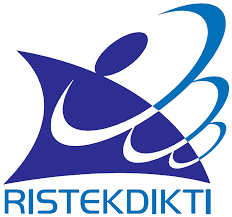 BAB ʹ PENGELOLAAN PENELITIAN DAN  PENGABDIAN KEPADA MASYARAKAT 2.1 PendahuluanSejalan  dengan  perannya  sebagai  fasilitator,  penguat,  dan pemberdaya,  Ditjen  PenguatanRisbang berupaya terus mengawal kualitas penelitian dan pengabdian kepada masyarakat di perguruan tinggi. Pengelolaan  penelitian dan pengabdian  kepada masyarakat  di perguruan tinggi diarahkan untuk:a.   mewujudkan  keunggulan  penelitian  dan  pengabdian  kepada  masyarakat  di perguruan tinggi;b.   meningkatkan daya saing perguruan tinggi di bidang penelitian dan pengabdian kepada masyarakat pada tingkat nasional dan internasional;c.   meningkatkan   angka  partisipasi   dosen/peneliti   dalam  melaksanakan   penelitian  danpengabdian kepada masyarakat yang bermutu;d.   meningkatkan  kapasitas  pengelolaan  penelitian  dan  pengabdian  kepada  masyarakat  di perguruan tinggi; dane.   mendukung potensi perguruan tinggi untuk menopang pertumbuhan wilayah.2.2 Program Penugasaan Penelitian dan Pengabdian Kepada MasyarakatProgram penelitian yang dikelola DRPM untuk dosen/peneliti di perguruan tinggi meliputikategori dan skema penelitian sebagai berikut.a.   Penelitian Dasar-   Penelitian Fundamental (PF).-   Penelitian Kerja Sama Luar Negeri dan Publikasi Internasional (PKLN)-   Penelitian Berbasis Kompetensi (PBK).b.  Penelitian Terapan-   Penelitian Produk Terapan (PPT).-   Penelitian Strategis Nasional (STRANAS).-   Penelitian Sosial, Humaniora, dan Pendidikan (PSHP).-   Penelitian Penciptan dan Penyajian Seni (P3S).-   Penelitian  Masterplan  Percepatan  dan  Perluasan  Pembangunan  Ekonomi  Indonesia(MP3EI).-   Penelitian Unggulan Perguruan Tinggi (PUPT).-   Riset Andalan Perguruan Tinggi dan Industri (RAPID).-   Penelitian Unggulan Strategis Nasional (PUSNAS).c.   Penelitian Peningkatan Kapasitas-   Penelitian Dosen Pemula (PDP).-   Penelitian Kerja Sama antar Perguruan Tinggi (PEKERTI).-   Penelitian Tim Pascasarjana (PPS).-   Penelitian Disertasi Doktor (PDD).-   Penelitian Pendidikan Magister menuju Doktor untuk Sarjana Unggul (PMDSU).-   Penelitian Pascadoktor (PPD).Pelaksanaan program penelitian sebagaimana disebutkan di atas sebagian dikelola langsung oleh DRPM (Kelompok Kompetitif Nasional) dan dikelola oleh perguruan tinggi (Kelompok Desentralisasi Penelitian) berdasarkan status kinerja penelitian perguruan tinggi. Kewenanganpengelolaan   dan  pengusulan  penelitian  berdasarkan  kelompok  perguruan  tinggi  diatur sebagaimana pada Tabel 2.1.Tabel 2.1  Kewenangan Pengelolaan dan Pengusulan Penelitian Berdasarkan KelompokPerguruan TinggiSkema Program pengabdian kepada masyarakat melalui DRPM meliputi:a.   Iptek bagi Masyarakat (IbM);b.   Iptek bagi Kewirausahaan (IbK);c.   Iptek bagi Produk Ekspor (IbPE);d.   Iptek bagi Produk Unggulan Daerah (IbPUD)e.   Iptek bagi Inovasi Kreativitas Kampus (IbKIK);f.   Iptek bagi Wilayah (IbW);g.   Iptek bagi Wilayah antara PT-CSR atau PT-Pemda-CSR;h.   Iptek bagi Desa Mitra (IbDM);i.    Program Hi-Link: danj.   Program Kuliah Kerja Nyata Pembelajaran dan Pemberdayaan Masyarakat (KKN-PPM).2.3 Ketentuan UmumPelaksanaan  program  penelitian  dan pengabdian  kepada  masyarakat  harus  mengacu  padastandar penjaminan mutu penelitian dan pengabdian kepada masyarakat di perguruan tinggi sesuai dengan rambu-rambu yang telah ditetapkan. Berkenaan dengan hal tersebut, DRPM menetapkan ketentuan umum pelaksanaan program penelitian dan pengabdian kepada masyarakat yang diuraikan sebagai berikut.a.   Ketua peneliti/pelaksana  adalah dosen tetap perguruan tinggi yang mempunyai  NomorInduk Dosen Nasional (NIDN) atau Nomor Induk Dosen Khusus (NIDK) dari DirektoratJenderal Sumber Daya Ilmu Pengetahuan, Teknologi, dan Pendidikan Tinggi.b. Anggota peneliti/pelaksana adalah dosen yang harus mempunyai NIDN atau NIDK, sedangkan anggota peneliti/pelaksana bukan dosen harus dicantumkan dalam proposal.c.   Proposal diusulkan melalui Lembaga Penelitian dan atau Lembaga Pengabdian kepada Masyarakat dan disahkan oleh pimpinan perguruan tinggi tempat dosen tersebut bertugas sebagai dosen tetap dan selanjutnya  dikirim ke DRPM dengan cara diunggah melalui Simlitabmas (http://simlitabmas.ristekdikti.go.id).d.   Setiap dosen boleh mengusulkan dua proposal penelitian (satu proposal sebagai ketua dansatu  proposal  sebagai  anggota  atau  dua  proposal  sebagai  anggota  pada  skema  yang berbeda) dan dua proposal pengabdian kepada masyarakat (satu proposal sebagai ketua dan satu proposal sebagai anggota atau dua proposal sebagai anggota pada skema yang berbeda).e.   Pada tahun yang sama, setiap dosen hanya boleh terlibat dalam pelaksanaan dua kegiatan penelitian dan dua kegiatan pengabdian kepada masyarakat (masing-masing satu skema sebagai ketua dan satu skema sebagai anggota atau dua skema sebagai anggota).f. 	Khusus untuk dosen/peneliti yang memiliki H Index lebih besar atau sama dengan 2 ( 2) yang didapatkan dari lembaga pengindeks internasional bereputasi dapat mengajukan proposal penelitian hingga maksimal empat proposal (dua sebagai ketua dan dua sebagai anggota; atau satu sebagai ketua dan tiga sebagai anggota; atau empat sebagai anggota).g.   Apabila penelitian atau pengabdian yang dihentikan sebelum waktunya akibat kelalaian peneliti/pelaksana atau terbukti mendapatkan duplikasi pendanaan penelitian atau pengabdian  atau mengusulkan  kembali  penelitian  atau pengabdian  kepada  masyarakat yang 	telah   didanai   sebelumnya,    maka   ketua   peneliti/pelaksana    tersebut   tidak diperkenankan mengusulkan penelitian atau pengabdian yang didanai oleh DRPM selama2 (dua) tahun berturut-turut dan diwajibkan mengembalikan dana yang telah diterima ke kas negara.h.   Lembaga Penelitian dan atau Lembaga Pengabdian kepada Masyarakat perguruan tinggidiwajibkan untuk melakukan kontrol internal terhadap semua kegiatan pengelolaan penelitian dan pengabdian dengan mengacu kepada sistem penjaminan mutu yang berlaku di masing-masing perguruan tinggi.i. 	Peneliti  atau pelaksana  pengabdian  kepada  masyarakat  yang tidak berhasil  memenuhi luaran yang dijanjikan pada proposal akan dikenai sanksi, yaitu yang bersangkutan tidak diperbolehkan untuk mengajukan usulan baru sampai dipenuhinya luaran yang dijanjikan.j. 	Penggunaan dan pertanggungjawaban dana penelitian dan pengabdian kepada masyarakat mengacu kepada aturan yang berlaku.2.4 Tahapan KegiatanSecara umum, tahapan kegiatan penelitian dan pengabdian kepada masyarakat yang disetujuiuntuk didanai meliputi pengusulan, seleksi, pelaksanaan dan pelaporan sebagaimana ditunjukkan pada Gambar 2.1.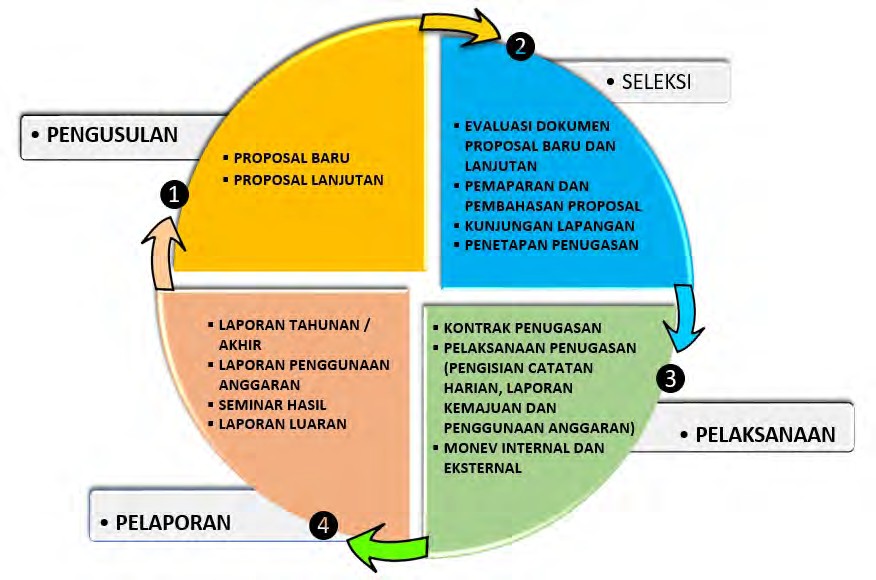 Gambar 2.1 Tahapan Kegiatan Penelitian atau Pengabdian kepada MasyarakatJadwal pengusulan,  seleksi, pelaksanaan, dan pelaporan penelitian dan pengabdian kepada masyarakat di perguruan tinggi disajikan dalam Tabel 2.2. Ringkasan mekanisme persyaratan pengusulan, seleksi dan pelaksanaan penelitian ditunjukkan dalam Tabel 2.3. Tabel 2.4 menyajikan ringkasan persyaratan pengusulan dari masing-masing skema penugasan pengabdian kepada masyarakat. Sedangkan ringkasan masing-masing skema penugasan penelitian  dan  pengabdian  kepada  masyarakat  berdasarkan  tim  pelaksana,  waktu,  dan pendanaan disajikan dalam Tabel 2.5 dan Tabel 2.Tabel 2.2  Jadwal  Tentatif  Pelaksanaan  Program  Penelitian  dan Pengabdian  KepadaMasyarakatPEDOMAN PENELITIAN DAN PENGABDIAN KEPADA MASYARAKAT EDISI X                                                                                                    13Tabel 2.3.  Ringkasan Persyaratan Pengusulan, Seleksi dan Pelaksanaan Penelitian Berdasarkan Skema PenugasaanKeterangan:PF= Penelitian Fundamental; PKLN = Penelitian Kerja Sama Luar Negeri dan Publikasi Internasional; PBK = Penelitian Berbasis Kompetensi; PPT = Penelitian Produk Terapan; STRANAS = Penelitian Strategis Nasional;  PSHP = Penelitian Sosial Humaniora dan Pendidikan; P3S = Penelitian Penciptan dan Penyajian Seni; MP3EI = Masterplan Percepatan dan Perluasan Pembangunan Ekonomi Indonesia; PUPT = Penelitian Unggulan Perguruan Tinggi; RAPID = Riset Andalan Perguruan Tinggi dan Industri; PUSNAS = Penelitian Unggulan Strategis Nasional; PDP = Penelitian Dosen Pemula; PEKERTI = Penelitian Kerja Sama antar Perguruan Tinggi; PPS = Penelitian Tim Pascasarjana; PDD = Penelitian Disertasi Doktor; PMSDU= Penelitian Pendidikan Magister menuju Doktor untuk Sarjana Unggul; dan PPD = Penelitian Pascadoktor.Tabel 2.4  Ringkasan   Persyaratan   Pengusulan,   Seleksi   dan  Pelaksanaan   Pengabdian   Kepada   Masyarakat   Berdasarkan   SkemaPenugasaanTahapan Penugasaan disetiap SkemaPengabdian kepada Masyarakat             IbM  IbK  IbPE  IbPUD  IbKIK  IbWIbW-CSR     IbDMHi- LinkKKN-PPM          Pelaksana                    KeteranganUsername dan passwordPengusulanPendaftaran pengusul               9   9   9    9  9    9   9  9  9     9  Pengusuldapat diperoleh dariLPM/LPPMsecara daringPengisian identitas pengusul   9   9   9    9     9    9    9     9     9     9    Pengusul                 DaringUnggah proposal                      9   9   9    9  9    9   9  9  9     9  Pengusul                 Daring dan dokumen cetakEvaluasi proposal                     9   9   9    9     9    9    9     9     9     9    Penilai                    DaringSeleksiEvaluasi pembahasan proposalEvaluasi kunjungan    9   9    9  9    9   9  9  9     9  Penilai                    Paparan dan daringKunjungan lapangan danlapangan                                     9   9    9  9    9   9  9  9     9  PenilaidaringPelaksanaan Pengabdian kepadaPenetapan grantee                    9   9   9    9  9    9   9  9  9     9  DRPM                    Daring dan suratCatatan harian dan laporankemajuan 3 bulanan                                                                                                                                                 Peneliti                   DaringMonev internal                         9   9   9    9  9    9   9  9  9     9  Penilai                    Kunjungan lapangan, paparanpaparan hasil dan daringKeterangan:Daring dan dokumen cetak disimpan di LPM/LPPMPaparan dan daringIbM = Iptek bagi Masyarakat; IbK = Iptek bagi Kewirausahaan; IbPE = Iptek bagi Produk Ekspor; IbPUD = Iptek bagi Produk Unggulan Daerah; IbKIK = Iptek bagi Kreativitas dan Inovasi Kampus; IbW = Iptek bagi Wilayah; IbW-CSR = Iptek bagi Wilayah-CSR; IbDM = Iptek bagi Desa Mitra; Hi-Link = Program Hi-Link; KKN-PPM = Program Kuliah Kerja Nyata - Pembelajaran dan Pemberdayaan Masyarakat.Tabel 2.5  Ringkasan   Skema   Penugasaan,   Tim   Peneliti,   Waktu   dan   PendanaanPenelitianTabel 2.6   Skema  Penugasaan,  Tim  Pelaksana,  Waktu,  dan  Pendanaan  Pengabdian kepada Masyarakat2.4.1 Kewenangan Pengelolaan PenelitianDalam melaksanakan  pengelolaan  penelitian,  perlu ada pedoman  kewenangan  yang jelas.Panduan  ini diperlukan  sebagai  acuan  bagi perguruan  tinggi  dan lembaga  litbang  dalam merumuskan perencanaan pengelolaan penelitian.2.4.2 Kewenangan DRPM Ditjen Penguatan RisbangKewenangan DRPM Ditjen Risbang dalam pengelolaan penelitian perguruan tinggi adalahsebagai berikut.a.   Menyusun dan menetapkan norma penelitian pada tingkat nasional dalam format SistemPenjaminan Mutu Penelitian Perguruan Tinggi (SPMPPT).b.   Menyusun dan menetapkan Indikator Kinerja Utama Penelitian (IKUP). c.   Menetapkan alokasi anggaran Penelitian.d.   Menyelenggarakan penugasaan penelitian kompetitif nasional dan penugasaan penelitian desentralisasi.e.   Menyusun  dan  menetapkan  Prosedur  Operasional  Standar  (POS)  untuk  pelaksanaanpenugasaan penelitian yang diselenggarakan oleh DRPM.f.   Melaksanakan pemantauan dan evaluasi dalam penyelenggaraan penelitian.g.   Melaksanakan pembinaan dan memfasilitasi peningkatan mutu penelitian dan agar mampu bersaing di tingkat nasional dan internasional.h.   Melaksanakan pengelolaan pengaduan di tingkat nasional.i. 	Menyusun  dan mengelola  basis data (database) penelitian mulai dari usulan proposal, evaluasi dokumen, penentuan pemenang, monitoring dan evaluasi, dan capaian kinerja peneliti sesuai dengan indikator kinerja utama (IKU) dan indikator kinerja kegiatan (IKK) yang relevan dengan kegiatan penelitian yang dilakukan secara daring melalui http://simlitabmas.ristekdikti.go.id.2.4.3 Kewenangan Perguruan TinggiKewenangan Perguruan Tinggi dalam pengelolaan penelitian meliputi hal-hal berikut.a.   Menyusun Rencana Strategis Penelitian (Renstra Penelitian) dalam rangka meningkatkan kualitas dan kuantitas penelitian.b.   Menetapkan indikator kinerja penelitian yang sesuai dengan IKUP yang ditetapkan olehDRPM.c.   Menyusun  pedoman  pengembangan  dan pengelolaan  penelitian  dengan mengacu pada standar norma SPMPPT.d.   Mengembangkan secara bertahap skema penelitian yang sesuai dengan Renstra Penelitian. e.   Mendorong   terbentuknya    kelompok   Peneliti   yang   berdaya   saing   nasional   daninternasional.f. 	Mengembangkan sistem basis data penelitian yang mencakup capaian kinerja penelitian di tingkat perguruan tinggi.g.   Melaksanakan kontrak pelaksanaan penelitian dengan peneliti.h.   Melaporkan  hasil  kegiatan  dan  penggunaan  dana  penelitian  kepada  DRPM  melaluiSimlitabmas2.4.4 Kewenangan KopertisKewenangan  Kopertis dalam pengelolaan penelitian di perguruan tinggi mencakup hal-halberikut.a.   Mewakili DRPM dalam kontrak pelaksanaan penelitian dengan perguruan tinggi swasta(PTS).b.   Membantu  DRPM dalam mengkoordinasikan  kegiatan pembinaan  dan monitoring dan evaluasi penelitian untuk PTS yang memerlukan pembinaan.c.   Melaporkan  hasil  kegiatan  dan  penggunaan  dana  penelitian  kepada  DRPM  melaluiSimlitabmas.2.4.5 Pengelolaan PenelitianDalam   melaksanakan   kewenangan   sebagaimana   disebutkan   di  atas,  perguruan   tinggimengelola   penelitian   mulai  dari  perencanaan   sampai   dengan  penanganan   pengaduan. Pengelolaan penelitian perguruan tinggi mengacu kepada SPMPPT.a.   Perencanaan Penelitian1.   Perguruan   tinggi   wajib   menyusun   agenda   Renstra   Strategis   Penelitian   secara multitahun   (lima  tahun)   yang  didasarkan   pada  peta  jalan,   payung   penelitian, ketersediaan  sumber daya  manusia,  serta sarana  dan prasarana  penelitian.  Renstra Penelitian  tersebut  dapat  terdiri  atas  satu  atau  beberapa  bidang  unggulan  yang mengarah pada terbentuknya keunggulan penelitian di perguruan tinggi.2.   Perguruan  tinggi  wajib menyusun  Panduan Penelitian  Unggulan  Perguruan  Tinggidengan mengacu pada buku Panduan Pelaksanaan Penelitian di Perguruan Tinggi.3.   Perguruan  tinggi  secara  bertahap  merumuskan  beberapa  jenis penelitian  lain yang relevan dan mendukung Renstra Penelitian sebagai pedoman dalam pelaksanaan penelitian.4.   Dalam hal perguruan tinggi belum dapat melaksanakan ketentuan dalam butir 3, jenis penelitian yang telah berjalan di DRPM dapat diterapkan.5.   Perguruan   tinggi  yang  memiliki  program   pascasarjana   harus  mengintegrasikan kegiatan penelitian dengan pendidikan pascasarjana.b.   Pengusulan Proposal Penelitian1.   Pengusulan  proposal  penelitian  dilakukan  oleh dosen  yang  memiliki  NIDN/NIDK diawali dengan mendaftar dan melengkapi identitas pengusul ke Simlitabmas dengan menggunakan username dan password yang telah dimiliki.2.   Username dan password dapat diperoleh di LP/LPPM perguruan tinggi masing-masing.3.   Proposal yang diunggah  harus terlebih dahulu disahkan sesuai dengan format yang berlaku dan sebanyak dua eksemplar dokumen cetak yang telah disahkan harus diserahkan ke LP/LPPM perguruan tinggi masing-masing.c.   Seleksi Proposal PenelitianSeleksi proposal penelitian perguruan tinggi dilakukan oleh tim penilai. Ketentuan yang terkait dengan seleksi proposal penelitian oleh tim penilai adalah sebagai berikut.1.   Perguruan   tinggi  kelompok   Mandiri,   Utama,   Madya,   dan  PTN  Binaan   wajibmengangkat tim penilai internal berdasarkan kompetensinya yang dinilai dari unsur integritas,   rekam   jejak   penelitian,   kesesuaian   bidang   ilmu   yang   dibutuhkan. Mekanisme seleksi penilai ditetapkan oleh perguruan tinggi masing-masing, mengacu kepada sistem seleksi penilai DRPM.2.   Pada perguruan tinggi kelompok Binaan, seleksi proposal dilakukan oleh tim penilai yang ditunjuk DRPM.Seleksi  proposal  penelitian  baik Program  Desentralisasi  maupun  Kompetitif  Nasional secara umum dilakukan  dalam dua tahapan,  yaitu evaluasi dokumen  dan pembahasan proposal  penelitian.  Pada skema  penelitian  tertentu,  proses  seleksi  dilengkapi  dengan tahapan kunjungan lapangan. Pelaksanaan proses seleksi, pelaksanaan penelitian, monev, dan tindak lanjut kegiatan diuraikan sebagai berikut.1.   Evaluasi secara daringa)   Untuk Perguruan Tinggi Kelompok Mandiri, Utama, Madya dan PTN Kelompok Binaan, penilaian proposal penelitian dilaksanakan oleh penilai internal perguruan tinggi secara daring melalui Simlitabmas.b)  Perguruan tinggi yang belum mempunyai kecukupan penilai internal sesuai dengan kriteria yang telah ditetapkan diwajibkan untuk menggunakan penilai yang ditugasi oleh DRPM yang terdaftar di Simlitabmas.c)   Untuk Perguruan Tinggi Swasta Kelompok Binaan, penilaian proposal penelitian dilaksanakan oleh penilai DRPM secara daring melalui Simlitabmas.d)  Penilai wajib mengunduh dan menandatangani berita acara di setiap hasil penilaian proposal penelitian.2.   Pembahasan proposalProposal  yang  dinyatakan  lolos  dalam  evaluasi  daring  diundang  untuk  mengikuti pembahasan proposal dengan ketentuan sebagai berikut.a)   Penilaian  pembahasan  proposal  Perguruan  Tinggi  Kelompok  Mandiri,  Utama,Madya dan PTN Binaan dilakukan di perguruan tinggi masing-masing, sedangkan penilaian pembahasan proposal kelompok Perguruan Tinggi Swasta Kelompok Binaan dilaksanakan oleh DRPM.b) Ketua Peneliti yang mewakilkan kepada anggota pada saat pembahasan harus melimpahkan   status   ketua   penelitinya   kepada   anggota   yang   mewakili   dan memenuhi persyaratan dengan persetujuan ketua lembaga penelitian dan atau pengabdian kepada masyarakat, atau Pemimpin perguruan tinggi.c)   Penilai mengunggah hasil penilaian dari paparan proposal ke Simlitabmas.3.   Pengumuman Proposal yang DidanaiDRPM akan memutuskan proposal penelitian yang layak didanai dan keputusan DRPMbersifat final.4.   Kontrak PenelitianPerguruan tinggi melaksanakan kontrak penelitian dengan ketentuan sebagai berikut. a)   Perguruan tinggi melalui lembaga penelitian membuat Perjanjian Kerja Penelitiandengan ketua peneliti yang proposal penelitiannya telah dinyatakan lolos seleksi yang dituangkan dalam surat perjanjian penugasan pelaksanaan penelitian yang di dalamnya mengatur hak dan kewajiban peneliti.b)  Pengelelolaan  luaran  penelitian  berupa  Hak  Kekayaan  Intelektual  (HKI)  baik berupa  Hak  Cipta  maupun  Hak  Kekayaan  Industrial  (Paten,  Desain  Industri, Desain Tata Letak Sirkuit Terpadu, Merek, Rahasia  Dagang dan Perlindungan Varietas Tanaman), diatur dalam lampiran sebagai bagian yang tidak terpisahkan dari Perjanjian Kerja Penelitian.c)   Penelitian dilaksanakan sesuai dengan jadwal yang telah ditetapkan pada setiaptahun anggaran.d) Untuk  PTS,  perjanjian  kerja  penelitian  dilakukan  antara  kopertis  dan rektor/direktur/ketua di PTS tersebut, serta antara PTS dan dosen/peneliti.e)   Peneliti harus segera melaksanakan penelitian setelah dilakukan penandatanganan surat perjanjian penelitian.5.   Pendanaan dan Biaya Pengelolaan Penelitiana)   Segala biaya yang timbul akibat pengelolaan desentralisasi penelitian di perguruan tinggi kelompok Mandiri, Utama, Madya dan PTN Binaan yang meliputi biaya pengelolaan  dan  seleksi  proposal,  monitoring  dan  evaluasi  (monev)  internal, seminar  hasil  penelitian  internal,  pelaporan  hasil  penelitian  ke  DRPM,  dan diseminasi hasil-hasil penelitian dibebankan kepada anggaran perguruan tinggi masing-masing dengan tidak mengurangi anggaran penelitian yang telah ditetapkan untuk setiap peneliti.b)  Biaya pengelolaan desentralisasi  penelitian pada PTS kelompok Binaan (seleksi dan pembahasan) dibebankan kepada anggaran DRPM.c) Dana desentralisasi penelitian untuk PTS disalurkan melalui Kopertis wilayah perguruan tinggi masing-masing. Selanjutnya Kopertis menyalurkan dana tersebut kepada PTS di wilayah perguruan tinggi masing-masing.6.   Monev dan Pelaporan Hasil Penelitian dan Pengabdian kepada Masyarakata) Perguruan tinggi wajib melakukan monitoring dan evaluasi internal terhadap pelaksanaan  penelitian.  Hasil monitoring  dan evaluasi  internal dilaporkan  oleh masing-masing perguruan tinggi melalui Simlitabmas.b)  DRPM melakukan monitoring dan evaluasi lapangan (monev eksternal) terhadap pelaksanaan  penelitian  pada perguruan  tinggi penerima  dana penelitian setelah menelaah hasil monitoring dan evaluasi internal yang masuk dalam Simlitabmas.c)   Hasil monitoring dan evaluasi (poin a dan b) tersebut digunakan sebagai dasar pertimbangan untuk keberlanjutan penelitian pada tahun berjalan dan pengusulan penelitian pada tahun berikutnya.d)  Setiap peneliti wajib melaporkan pelaksanaan penelitiannya melalui Simlitabmas dengan mengunggah: 1) catatan kegiatan harian secara rutin terhitung sejak penandatanganan  perjanjian  penelitian,  2)  laporan  kemajuan,  dan  3)  softcopy laporan akhir tahun atau laporan akhir yang telah disahkan lembaga penelitian berikut luaran penelitian (publikasi ilmiah, HKI, makalah yang diseminarkan, teknologi tepat guna, rekayasa sosial, buku ajar, dan lain-lain) atau dokumen bukti luaran.e)   Setiap peneliti wajib mengikuti seminar hasil akhir penelitian. Bagi peneliti yang tidak hadir seminar hasil dikenakan sanksi tidak diperkenankan mengusulkan penelitian pada tahun selanjutnya.7.   Tindak Lanjut Hasil Penelitiana)   Perguruan  tinggi melaporkan  kegiatan  hasil penelitian dalam bentuk kompilasi luaran  penelitian  dosen  setiap  tahun  sesuai  dengan  yang  dilaporkan  dalam penjelasan poin 6.d.b)  Perguruan tinggi melaporkan penggunaan dana penelitian ke DRPM.c)   Perguruan  tinggi  wajib  mengikutkan  peneliti  yang  hasil  penelitiannya  terpilih sebagai peserta presentasi hasil atau presentasi keunggulan di tingkat nasional yang diselenggarakan oleh DRPM.2.4.6 Penetapan Alokasi Dana Desentralisasi PenelitianSesuai  dengan  kewenangan  desentralisasi,  alokasi  dana  penelitian  ke  perguruan  tinggiditetapkan sebagai berikut.a.   Alokasi dana desentralisasi  penelitian  perguruan  tinggi ditetapkan  secara proporsional sesuai dengan kelompok perguruan tinggi berdasarkan hasil pemetaan kinerja penelitian perguruan tinggi yang dilakukan oleh DRPM Ditjen Penguatan Risbang.b.   Alokasi dana desentralisasi penelitian di setiap perguruan tinggi berdasarkan banyaknya usulan yang memenuhi syarat minimal untuk didanai.c.   Selain sumber dana penelitian dari DRPM Ditjen Penguatan Risbang, perguruan tinggi wajib  menyediakan  dana  penelitian  internal  dan  dana  pengelolaan  penelitian  yang besarnya ditetapkan berdasarkan peraturan dan ketentuan yang berlaku.2.5 Indikator Kinerja PenelitianPenelitian  perlu dikendalikan  melalui  penentuan  indikator  kinerja  utama  yang ditetapkansecara nasional. Setiap perguruan tinggi wajib menyusun rencana pencapaian kinerja utama penelitian dengan mengacu pada IKUP yang diukur berbasis hasil pemetaan kinerja, sepertitertera pada Tabel 2.7.Tabel 2.7  Indikator Kinerja Penelitian* Jumlah dosen yang terlibat dalam penelitian dibagi total dosen tetap perguruan tinggi** TS = Tahun sekarangPenelitian secara spesifik juga harus menyebutkan tingkat kesiapan atau kematangan luaran yang dihasilkan. Kematangan luaran penelitian dapat mengacu pada Tingkat Kesiapan Teknologi (TKT) dengan skala 1-9 sebagaimana diuraikan pada Tabel 2.8. Teknologi yang dimaksud sesuai dengan batasaan yang tercantum pada Undang-Undang  Nomor 18 Tahun2002, yaitu cara atau metode serta proses atau produk yang dihasilkan dari penerapan dan pemanfaatan berbagai disiplin ilmu pengetahuan yang menghasilkan nilai bagi pemenuhan kebutuhan, kelangsungan, dan peningkatan mutu kehidupan manusia.Tabel 2.8  Tingkat Kesiapan Teknologi (TKT)PEDOMAN PENELITIAN DAN PENGABDIAN KEPADA MASYARAKAT EDISI X                                                                                                    232.6 Penilai Internal Program Penelitian Perguruan TinggiPenilai internal perguruan tinggi melakukan seleksi proposal sesuai dengan ketentuan yangditetapkan   oleh   DRPM.   Penilai   internal   perguruan   tinggi   harus   memenuhi   sejumlah persyaratan. Adapun persyaratan Penilai Internal Perguruan Tinggi adalah:a.   mempunyai tanggungjawab, berintegritas, jujur, mematuhi kode etik penilai, dan sanggup melaksanakan tugas-tugas sebagai penilai;b.   berpendidikan Doktor;c.   mempunyai jabatan fungsional serendah-rendahnya Lektor;d.   berpengalaman dalam bidang penelitian sedikitnya pernah dua kali sebagai ketua peneliti pada penelitian kompetitif nasional dan atau pernah mendapatkan penelitian berskala internasional;e.   berpengalaman  dalam  publikasi  ilmiah  pada  jurnal  internasional  dan  atau  nasional terakreditasi sebagai “first author” atau “corresponding author”;f. 	berpengalaman sebagai pemakalah dalam seminar ilmiah internasional dan atau seminar ilmiah nasional;g.   diutamakan yang memiliki h-index dari lembaga pengindeks internasional yang bereputasi, pengalaman dalam penulisan buku ajar dan memegang HKI; danh.   diutamakan berpengalaman sebagai mitra bestari dari jurnal ilmiah internasional dan atau jurnal ilmiah nasional dan atau sebagai pengelola jurnal ilmiah.Mekanisme Pengangkatan Penilai Internal Perguruan Tinggi adalah sebagai berikut.a.   Lembaga penelitian mengumumkan  secara terbuka penerimaan calon penilai penelitian internal perguruan tinggi.b.   Calon penilai mendaftarkan diri atau didaftarkan oleh pihak lain ke lembaga penelitian.c.   Seleksi penilai didasarkan pada kriteria tersebut di atas sesuai dengan bidang keahlian yang diperlukan.d.   Lembaga  penelitian mengumumkan  hasil seleksi penilai penelitian atau internal secara terbuka.e.   Penilai  internal  ditetapkan  melalui  Keputusan  Rektor/Direktur/Ketua  perguruan  tinggi dengan masa tugas satu tahun dan dapat diperpanjang sesuai kebutuhan.f. 	Perguruan tinggi wajib menyampaikan nama-nama penilai internalnya ke DRPM dengan mengunggah SK penetapan penilai ke Simlitabmas.2.7    Pengelolaan Pengabdian Kepada MasyarakatSecara umum sebagaimana pelaksanaan penelitian sebagaimana dijelaskan di atas berlaku jugapada pelaksanaan pengabdian kepada masyarakat. Namun kegiatan pengabdian kepada masyarakat seluruhnya dikelola langsung oleh DRPM Ditjen Risbang, termasuk proses seleksi dan penilaian proposal. Direncanakan pengelolaan penugasan pengabdian kepada masyarakat mengikuti  pola  penugasan  penelitian,  yaitu  dengan  melakukan  pengelompokan  perguruan tinggi  yang  didasarkan  pada  kinerja  pengabdian  kepada  masyarakat  di  masing-masing perguruan tinggi.KategoriSkemaPengelolaanPengelolaanKelompok PerguruanTinggi PengusulKelompok PerguruanTinggi PengusulKelompok PerguruanTinggi PengusulKelompok PerguruanTinggi PengusulKategoriSkemaKompetitifNasionalDesentralisasiMandiriUtamaMadyaBinaanPenelitian DasarPenelitian Fundamental(PF)-Penelitian DasarPenelitian Kerja SamaLuar Negeri dan PublikasiInternasional (PKLN)-Penelitian DasarPenelitian BerbasisKompetensi (PBK)-PenelitianTerapanPenelitian Produk Terapan(PPT)--PenelitianTerapanPenelitian StrategisNasiona (STRANAS)-PenelitianTerapanPenelitian Sosial,Humaniora, danPendidikan (PSHP)-PenelitianTerapanPenelitian  Penciptaan danPenyajian Seni (P3S)-PenelitianTerapanPenelitian MasterplanPercepatan dan Perluasan Pembangunan Ekonomi Indonesia (MP3EI)-PenelitianTerapanPenelitian UnggulanPerguruan Tinggi (PUPT)_PenelitianTerapanRiset Andalan PerguruanTinggi dan Industri(RAPID)--PenelitianTerapanPenelitian UnggulanStrategis Nasional(PUSNAS)--Penelitian Peningkatan KapasitasPenelitian Dosen Pemula(PDP)---Penelitian Peningkatan KapasitasPenelitian Kerja Sama antar Perguruan Tinggi (PEKERTI)_--Penelitian Peningkatan KapasitasPenelitian TimPascasarjana (PPS)--Penelitian Peningkatan KapasitasPenelitian DesertasiDoktor (PDD)-Penelitian Peningkatan KapasitasPenelitian PendidikanMagister menuju Doktor untuk Sarjana Unggul (PMSDU)---Penelitian Peningkatan KapasitasPenelitian Pascadoktor(PPD)-NoUraian KegiatanBulan keBulan keBulan keBulan keBulan keBulan keBulan keBulan keBulan keBulan keBulan keBulan keBulan keBulan keBulan keBulan keBulan keBulan keBulan keBulan keBulan keBulan keBulan keBulan keNoUraian Kegiatan1122334455667788991010111112128Kunjungan lapangan tim pakar ke pengusul/unitpengusul (jika ada)9Penetapan proposal yang didanaiPenugasan On GoingPenugasan On GoingPenugasan On GoingPenugasan On GoingPenugasan On GoingPenugasan On GoingPenugasan On GoingPenugasan On GoingPenugasan On GoingPenugasan On GoingPenugasan On GoingPenugasan On GoingPenugasan On GoingPenugasan On GoingPenugasan On GoingPenugasan On GoingPenugasan On GoingPenugasan On GoingPenugasan On GoingPenugasan On GoingPenugasan On GoingPenugasan On GoingPenugasan On GoingPenugasan On Going10Pengumuman proposal yang didanai11Kontrak dan penugasan12Pelaksanaan penugasan13Laporan kemajuan14Monitoring dan evaluasi internal15Monitoring dan evaluasi eksternal16Laporan tahunan/akhir17Seminar Hasil18Pengusulan proposal lanjutanTahapan Penugasaan disetiap SkemaPenelitianTahapan Penugasaan disetiap SkemaPenelitianJenis Skema Penugasaan PenelitianJenis Skema Penugasaan PenelitianJenis Skema Penugasaan PenelitianJenis Skema Penugasaan PenelitianJenis Skema Penugasaan PenelitianJenis Skema Penugasaan PenelitianJenis Skema Penugasaan PenelitianJenis Skema Penugasaan PenelitianJenis Skema Penugasaan PenelitianJenis Skema Penugasaan PenelitianJenis Skema Penugasaan PenelitianJenis Skema Penugasaan PenelitianJenis Skema Penugasaan PenelitianJenis Skema Penugasaan PenelitianJenis Skema Penugasaan PenelitianJenis Skema Penugasaan PenelitianJenis Skema Penugasaan PenelitianPelaksanaanKeteranganTahapan Penugasaan disetiap SkemaPenelitianTahapan Penugasaan disetiap SkemaPenelitianPENELITIAN DASARPENELITIAN DASARPENELITIAN DASARPENELITIAN TERAPANPENELITIAN TERAPANPENELITIAN TERAPANPENELITIAN TERAPANPENELITIAN TERAPANPENELITIAN TERAPANPENELITIAN TERAPANPENELITIAN TERAPANPENELITIAN PENGEMBANGAN KAPASITASPENELITIAN PENGEMBANGAN KAPASITASPENELITIAN PENGEMBANGAN KAPASITASPENELITIAN PENGEMBANGAN KAPASITASPENELITIAN PENGEMBANGAN KAPASITASPENELITIAN PENGEMBANGAN KAPASITASPelaksanaanKeteranganTahapan Penugasaan disetiap SkemaPenelitianTahapan Penugasaan disetiap SkemaPenelitianPFPKLNPBKPPTSTRANASPSHPP3SMP3EIPUPTRAPIDPUSNASPDPPEKERTIPPSPDDPMSDUPPDPelaksanaanKeteranganPengusulan secara daringPendaftaran pengusulpenelitian9 9 9 9 9 9 9 9 9 9 9 9 9 9 9 9 9 PengusulUsername dan password dapatdiperoleh dari LP/LPPMPengusulan secara daringPengisian IdentitasPengusul9 9 9 9 9 9 9 9 9 9 9 9 9 9 9 9 9 PengusulDaringPengusulan secara daringUnggah pra proposal9 9 PengusulDaring dan dokumen cetakdisimpan di LP/LPPMPengusulan secara daringUnggah proposal9 9 9 9 9 9 9 9 9 9 9 9 9 9 9 9 9 PengusulDaring dan dokumen cetakdisimpan di LP/LPPMSeleksiEvaluasi pra proposal9 9 PenilaiDaringSeleksiEvaluasi proposal9 9 9 9 9 9 9 9 9 9 9 9 9 9 9 9 9 PenilaiDaringSeleksiEvaluasi pembahasanproposal9 9 9 9 9 9 9 9 9 9 9 9 9 Penilaipaparan dan daringSeleksiEvaluasi site visit9 9 9 9 9 PenilaiKunjungan lapangan dandaringSeleksiPenetapan grantee9 9 9 9 9 9 9 9 9 9 9 9 9 9 9 9 9 DRPMDaring dan surat edaranPelaksanaanPenelitianCatatan harian danLaporan kemajuan9 9 9 9 9 9 9 9 9 9 9 9 9 9 9 9 9 PenelitiDaringPelaksanaanPenelitianMonev internal9 9 9 9 9 9 9 9 9 9 9 9 9 9 9 9 9 PenilaiKunjungan lapangan, paparanhasil dan daringPelaksanaanPenelitianMonev eksternal9 9 9 9 9 9 9 9 9 9 9 9 9 9 9 9 9 PenilaiKunjungan lapangan, paparanhasil dan daringPelaksanaanPenelitianLaporan akhir9 9 9 9 9 9 9 9 9 9 9 9 9 9 9 9 9 PenelitiDaring dan dokumen cetakdisimpan di LP/LPPMPelaksanaanPenelitianUnggah proposallanjutan9 9 9 9 9 9 9 9 9 9 9 9 9 9 9 PenelitiDaring dan dokumen cetakdisimpan di LP/LPPMPelaksanaanPenelitianEvaluasi proposallanjutan9 9 9 9 9 9 9 9 9 9 9 9 9 9 9PenelitiPaparan hasil dan evaluasikelayakan tahun berikutnyaSkema PenugasaanSyarat Tim PenelitiWaktu(tahun)Biaya(juta Rp)Perguruan Tinggi(PEKERTI)x Tim Peneliti Mitra (TPM) terdiri atas ketua dan 1 orang anggota, keduanya bergelar doktor14. Penelitian TimPascasarjana (PPS)x Ketua peneliti bergelar doktorx Anggota peneliti sebanyak 1-2 orangx Salah satu anggota peneliti harus bergelar doktor2-3150-20015. Penelitian DisertasiDoktor (PDD)x Seorang mahasiswa aktif program doktor150-6016. Penelitian Pendidikan Magister menuju Doktoruntuk SarjanaUnggul (PMDSU)x Ketua peneliti adalah promotor mahasiswa yang dibimbing di program PMDSU yang telah registrasi,mahasiswa sudah dinyatakan lulus perkuliahan Semester 1, dan sedang menempuh kuliah di Semester 2 serta akan memulai penelitian di tahun yang sedang berjalanx Anggota tim peneliti adalah kopromotor dan mahasiswa bimbingannya di program PMDSU350-6017. Penelitian PascaDoktor (PPD)x Doktor baru pengusul harus memiliki publikasi di jurnal internasional bereputasix peneliti pengarah adalah dosen berpendidikan doktor dengan jabatan akademik minimal lektor kepala dan memiliki h-index                                                                                                           2 yang didapatkan dari lembaga pengindeks internasional bereputasi2200-250Skema PengabdianTim PelaksanaWaktuBiaya (juta Rp)Biaya (juta Rp)Biaya (juta Rp)Skema PengabdianTim PelaksanaWaktuDRPMPTMitra1.   Iptek Bagi Masyarakat (IbM)Ketua pelaksana dengan 1-2 anggota1 tahun40-502.   Iptek Bagi Kewirausahaan(IbK)Ketua pelaksana adalah dosen  danmaksimum 3 anggota (dosen, praktisi, teknisi/programmer)3 tahun100-150253.   Program Iptek Bagi ProdukEkspor (IbPE)Ketua pelaksana dengan 1-2 anggota3 tahun100-150254.   Iptek bagi Produk UnggulanDaerah (IbPUD)Ketua pelaksana dengan 1-2 anggota3 tahun75-100205.   Iptek bagi Kreativitas danInovasi Kampus (IbKIK)Ketua pelaksana dengan 1-2 anggota3 tahun150-200406.   Iptek bagi Wilayah (IbW)Ketua pelaksana dengan 1-2 anggota3 tahun100-150Min.1007.   Iptek bagi Wilayah-CSR (IbW-CSR)Ketua pelaksana  dan anggota (dosen, staf PEMDA, staf lembaga lain)3 tahun100-150Min.1008.   Iptek bagi Desa Mitra(IbDM)Ketua pelaksana dengan 1-2 anggota3 tahun100-15010%Min.1009.   Program Hi-LinkKetua pelaksana  dan anggota 1-2(dosen, staf PEMDA)3 tahun150-250150-25010. Program Kuliah Kerja Nyata- Pembelajaran  dan Pembelajaran Masyarakat (KKN-PPM)Ketua pelaksana  dan anggota 1-21-3 bulan75-100NoJenis LuaranJenis LuaranIndikator CapaianIndikator CapaianIndikator CapaianIndikator CapaianIndikator CapaianNoJenis LuaranJenis LuaranTS**TS+1TS+2TS+3TS+41Publikasi ilmiahInternasional1Publikasi ilmiahNasional Terakreditasi1Publikasi ilmiahNasional Tidak Terakreditasi2Pemakalah dalam temu ilmiahInternasional2Pemakalah dalam temu ilmiahNasional2Pemakalah dalam temu ilmiahLokal3Invited Speaker dalam temu ilmiahInternasional3Invited Speaker dalam temu ilmiahNasional3Invited Speaker dalam temu ilmiahLokal4Visiting LecturerInternasional5Hak Kekayaan Intelektual(HKI)Paten5Hak Kekayaan Intelektual(HKI)Paten sederhana5Hak Kekayaan Intelektual(HKI)Hak Cipta5Hak Kekayaan Intelektual(HKI)Merek dagang5Hak Kekayaan Intelektual(HKI)Rahasia dagang5Hak Kekayaan Intelektual(HKI)Desain Produk Industri5Hak Kekayaan Intelektual(HKI)Indikasi Geografis5Hak Kekayaan Intelektual(HKI)Perlindungan Varietas Tanaman5Hak Kekayaan Intelektual(HKI)Perlindungan Topografi SirkuitTerpadu6Teknologi Tepat GunaTeknologi Tepat Guna7Model/Purwarupa/Desain/Karya seni/ Rekayasa SosialModel/Purwarupa/Desain/Karya seni/ Rekayasa Sosial8Buku Ajar (ISBN)Buku Ajar (ISBN)9Jumlah Dana Kerja SamaPenelitianInternasional9Jumlah Dana Kerja SamaPenelitianNasional9Jumlah Dana Kerja SamaPenelitianRegional10Angka partisipasi dosen*Angka partisipasi dosen*TKTDEFINISIDESKRIPSI KESIAPAN5.  Telah dikuasai dan dipahami  karakterisasi  komponen  teknologi  yang akandikembangkan.6.  Telah  diprediksi  kinerja  dari  masing-masing  elemen  penyusun  teknologi yang akan dikembangkan.7.  Telah  dilakukan  analisis  awal  menunjukkan   bahwa  fungsi  utama  yang dibutuhkan dapat bekerja dengan baik.8.  Telah dibuat model dan dilakukan simulasi untuk menguji kebenaran prinsipdasar.9.  Telah   dilakukan   penelitian   analitik   untuk   menguji   kebenaran   prinsip dasarnya.10. Telah  dilakukan  pengujian  bahwa  komponen-komponen  teknologi  yangakan dikembangkan,  secara terpisah dapat bekerja dengan baik.11. Telah dilakukan pengujian bahwa peralatan yang digunakan sudah valid dan reliabel.12. Telah diketahui tahapan eksperimen yang akan dilakukan.3Konsep dan karakteristik penting dari suatu teknologi telah dibuktikan secara analitis dan eksperimental1.  Telah dilakukan  studi analitik  mendukung  prediksi kinerja elemen-elemenTeknologi.2.  Telah diidentifikasi  dan diprediksi  karakteri/sifat  dan kapasitas unjuk kerja sistem dasar.3.  Telah    dilakukan    percobaan    laboratorium    untuk    menguji    kelayakanpenerapan teknologi tersebut.4.  Telah dilakukan pemodelan  dan simulasi mendukung  prediksi kemampuan elemen-elemen  Teknologi.5.  Telah  dilakukan  pengembangan  teknologi  tersebut  dengan  langkah  awalmenggunakan     model    matematik    sangat    dimungkinkan     dan    dapat disimulasikan.6.  Telah  dilakukan  penelitian  laboratorium  untuk  memprediksi  kinerja  tiap elemen Teknologi.7.  Secara teoritis, empiris dan eksperimen  telah diketahui  komponen2  sistem teknologi tsb dpt bekerja dgn baik.8.  Telah  dilakukan   penelitian   di  laboratorium   dengan   menggunakan   data dummy.9.  Telah diperoleh  hasil bahwa teknologi  layak secara ilmiah  (studi analitik, model / simulasi, eksperimen).4Komponen teknologi telah divalidasi dalam lingkungan laboratorium1.  Telah dilakukan test laboratorium komponen-komponen secara terpisah.2.  Persyaratan   sistem   untuk   aplikasi   menurut   pengguna   telah   diketahui(keinginan adopter).3.  Hasil  percobaan  laboratorium   terhadap  setiap  komponen     menunjukkan bahwa setiap komponen dapat beroperasi.4.  Telah dilakukan percobaan fungsi utama teknologi dalam lingkungan  yangrelevan.5.  Purwarupa teknologi skala laboratorium telah dibuat6.  Penelitian integrasi komponen telah dimulai.7.  Proses  ‘kunci’  untuk  manufakturnya   telah  diidentifikasi   dan  dikaji  di laboratorium.8.  Integrasi  sistem  teknologi  dan  rancang  bangun  skala  laboratorium  telah selesai (low fidelity).5Komponen teknologi telah divalidasi dalam lingkungan yang relevan1.  Persiapan produksi perangkat keras telah dilakukan.2.  Telah   dilakukan   penelitian   pasar   (marketing   research)   dan   penelitian laboratorium utk memilih proses fabrikasi.3.  Purwarupa telah dibuat.4.  Peralatan dan mesin pendukung telah diujicoba dalam laboratorium.5.  Integrasi  sistem telah selesai dengan tingkat akurasi tinggi (high fidelity), siap diuji pada lingkungan nyata/simulasi.6.  Telah dilakukan peningkatan akurasi (fidelity) sistem purwarupa.7.  Telah  dilakukan  modifikasi  kondisi  laboratorium  sehingga  mirip  dengan lingkungan yang sesungguhnya.8.  Proses produksi telah dinilai (review) oleh bagian manufaktur.TKTDEFINISIDESKRIPSI KESIAPAN6Model atau Purwarupa telah diuji dalam lingkungan yang relevan1.  Kondisi lingkungan operasi sesungguhnya telah diketahui.2.  Kebutuhan    investasi    untuk    peralatan    dan    proses    pabrikasi    telah teridentifikasi.3.  Machinary   and  System  (M  &  S)  untuk  kinerja  sistem  teknologi  pada lingkungan operasi.4.  Bagian  manufaktur/  pabrikasi  menyetujui  dan  menerima  hasil  pengujian laboratorium.5.  Purwarupa telah teruji dengan akurasi/   fidelitas laboratorium  yg tinggi  pd simulasi lingkungan operasional (lingkungan sebenarnya).6.  Hasil            Uji            membuktikan             layak            secara            teknis(engineering feasibility).7Purwarupa telah diuji dalam lingkungan sebenarnya1.  Peralatan, proses, metode dan desain teknik telah diidentifikasi.2.  Proses dan prosedur fabrikasi peralatan mulai diujicobakan.3.  Perlengkapan   proses  dan  peralatan   test/inspeksi   diujicobakan   di  dalam lingkungan produksi.4.  Draf gambar desain telah lengkap.5.  Peralatan, proses, metode dan desain teknik telah dikembangkan  dan mulai diujicobakan.6.  Perhitungan perkiraan biaya telah divalidasi (design to cost).7.  Proses fabrikasi secara umum telah dipahami dengan baik.8.  Hampir semua fungsi dapat berjalan dalam lingkungan/kondisi operasi.9.  Purwarupa   lengkap   telah   didemonstrasikan    pada   simulasi   lingkungan operasional.10. Purwarupa sistem telah teruji pada ujicoba lapangan.11. Siap untuk produksi awal (Low Rate Initial Production- LRIP).8Sistem Teknologi telah lengkap dan memenuhi syarat (qualified)1.  Bentuk, kesesuaian dan fungsi komponen kompatibel dengan sistem operasi.2.  Mesin dan peralatan telah diuji dalam lingkungan produksi.3.  Diagram akhir selesai dibuat.4.  Proses fabrikasi diujicobakan pada skala percontohan (pilot-line atau LRIP).5.  Uji proses fabrikasi menunjukkan  hasil dan tingkat produktifitas  yang dapat diterima.6.  Uji seluruh fungsi dilakukan dalam simulasi lingkungan operasi.7.  Semua  bahan/   material   dan  peralatan  tersedia   untuk  digunakan   dalam produksi.8.  Sistem memenuhi kualifikasi melalui test dan evaluasi.9.  Siap untuk produksi skala penuh (kapasitas penuh).9Teknologi benar- benar teruji/ terbukti melalui keberhasilan pengoperasian1.  Konsep operasional telah benar-benar dapat diterapkan.2.  Perkiraan investasi teknologi sudah dibuat.3.  Tidak ada perubahan desain yang signifikan.4.  Teknologi telah teruji pada kondisi sebenarnya.5.  Produktivitas telah stabil.6.  Semua dokumentasi telah lengkap.7.  Telah dilakukan estimasi harga produksi dibandingkan competitor.8.  Teknologi kompetitor telah diketahui.